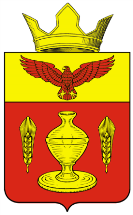 Волгоградская областьПалласовский муниципальный районАдминистрация Гончаровского сельского поселенияПОСТАНОВЛЕНИЕ02 марта 2020 года                                                                     № 27«О внесении изменений в постановление № 38 от 16.07.2010 года «О координационном совете Гончаровского сельского поселения по развитию малого и среднего предпринимательства» (в редакции Постановлений № 20 от 22.04.2015г.)С целью приведения в соответствие с действующим законодательством нормативных правовых актов Гончаровского сельского поселения, руководствуясь Федеральным законом от 24.07.2007 года № 209-ФЗ «О развитии малого и среднего предпринимательства в Российской Федерации», на основании Постановления главы администрации Волгоградской области от 13.03.2008 года № 277 «О координационном совете Волгоградской области по развитию малого и среднего предпринимательства», администрация Гончаровского сельского поселенияПОСТАНОВЛЯЕТ:1. Внести изменения в постановление № 53 от 25.06.2010 года «О координационном совете Гончаровского сельского поселения по развитию малого и среднего предпринимательства» (в редакции Постановлений № 20 от 22.04.2015г.) (далее – постановление):1.1. Приложение № 1 к постановлению «Состав координационного совета по развитию малого и среднего предпринимательства при администрации Гончаровского сельского поселения» утвердить в новой редакции согласно приложения к настоящему постановлению.2. Настоящее постановление вступает в силу со дня его подписания и подлежит официальному опубликованию (обнародованию).Глава Гончаровскогосельского поселения:                                               С.Г.НургазиевРег: № 27/2020г.Составкоординационного совета по развитию малого и среднего предпринимательства при администрации Гончаровского сельского поселенияПриложение к постановлению администрации Гончаровского сельского поселения № 27 от 02.03.2020  годаПредседатель совета-       Нургазиев Салауат Габдрахимович  - глава администрации Гончаровского сельского поселения;Заместитель председателя совета- Дудников Михаил Викторович-  специалист по вопросам благоустройства и землепользования Гончаровского сельского поселения;Секретарь совета-  Бергалиев  Жанна Едельбаевна- специалист по экономике администрации Гончаровского сельского поселения;Члены комиссии:- Садчикова Марина Муратовна - председатель ТОС «Северный-2009» (по согласованию);- Корнеев Виктор Иванович - индивидуальный предприниматель (по согласованию);